Națiunea Poeților la Gura Humorului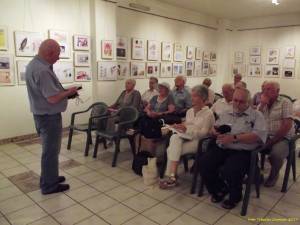 AddThis Sharing ButtonsShare to WhatsAppShare to Google+Share to PinterestShare to Mai multe...Ediţia a VII-aFestivalul „Naţiunea Poeţilor”, la Gura Humorului şi Corlatade Tiberiu COSOVAN
(citeşte alte articole de la acelaşi autor)Festivalul „Naţiunea Poeţilor” (Ediţia a VII-a), organizat de Consiliul Judeţean Suceava prin Centrul Cultural „Bucovina”, s-a desfăşurat vineri la Gura Humorului şi sâmbătă la Corlata.Dacă la Gura Humorului, la Muzeul Obiceiurilor Populare din Bucovina, gazde au fost etnograful Elvira Romaniuc şi artistul plastic Radu Bercea (care avea o expoziţie de acuarelă în foaierul instituţiei muzeale), la Corlata, la Centrul Cultural „Florin Piersic”, au venit sătenii, cu mic cu mare, în frunte cu primarul comunei Berchişeşti, Violeta Zenovia Ţăran.Echipa Centrului Cultural „Bucovina” (coordonator scriitorul Ion Drăguşanul) şi invitaţii evenimentului (poeţii israelieni Menachem M. Falek, Hamutal Bar-Yosef şi cantautorul folk Cornel Angelescu) s-au prezentat în faţa publicului cu cărţi (antologia rock „Poezia care cântă”, antologia de versuri „Înger cu aripi de gheaţă”, de Menachem M. Falek, şi cartea cu poeme „Mai ţii minte”, semnată de Hamutal Bar-Yosef), iar secvenţele de recitare au alternat cu cele de muzică folk, în interpretarea lui Cornel Angelescu, menestrelul ediţiei din acest an.Astral a fost momentul de la Gura Humorului în care, atunci când s-a prezentat cântecul „Pescăruşul” (muzica şi versurile Carmen Agoutin), au început să bată clopotele Catedralei „Naşterea Maicii Domnului” din apropiere.A fost un moment potrivit pentru câteva clipe de reculegere în memoria celei care ne-a părăsit la sfârşitul lunii iulie a.c.La Corlata, unde oaspeţii au fost întâmpinaţi cu pâine şi sare în sunet de corn, a avut loc un adevărat spectacol, în care protagoniştilor festivalului li s-au alăturat umoristul Constantin Horbovanu, muzicienii Mihaela şi Ovidiu Şvarţ, dar şi localnicii care au adus pe scenă ansamblul folcloric şi formaţia de dansuri pe generaţii. Şi pentru că Corlata este Capitala Naţiunii Poeţilor, acolo s-au conferit Diplomele de excelenţă acordate de organizatorii festivalului celor doi poeţi israelieni.În lipsa unui acord scris din partea Monitorului de Suceava, puteţi prelua maxim 500 de caractere din acest articol dacă precizaţi sursa şi dacă inseraţi vizibil link-ul articolului Festivalul „Naţiunea Poeţilor”, la Gura Humorului şi Corlata.

Citeşte mai mult pe Monitorul de Suceava: https://www.monitorulsv.ro/Cultural-local/2017-08-08/Festivalul-Natiunea-Poetilor-la-Gura-Humorului-si-Corlata#ixzz4s0Rw4req 
Follow us: @monitorulsv on Twitter | Monitorul.de.Suceava on Facebook